Math 11 AWP Unit 1 – Graphical RepresentationAssignment 2 – Interpolation and Extrapolation and Multiple Broken line GraphsThérèse is on a road trip and is keeping track of her car’s fuel consumption.  The graph below shows the amount of gas in Thérèse’s car at different times of the day.  Use the graph to discuss what she may have been doing during the different time frames.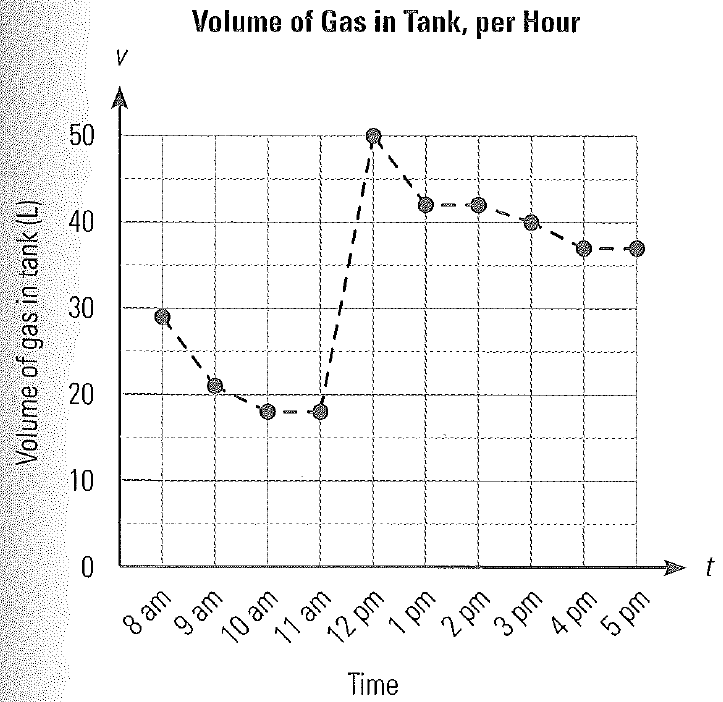 Lumber is often priced in board feet.  A board foot is a is a piece of lumber 1 foot long by 1 foot wide by 1 inch think.  The graph below represents the cost per board foot of kiln-dried spruce over a period of one year.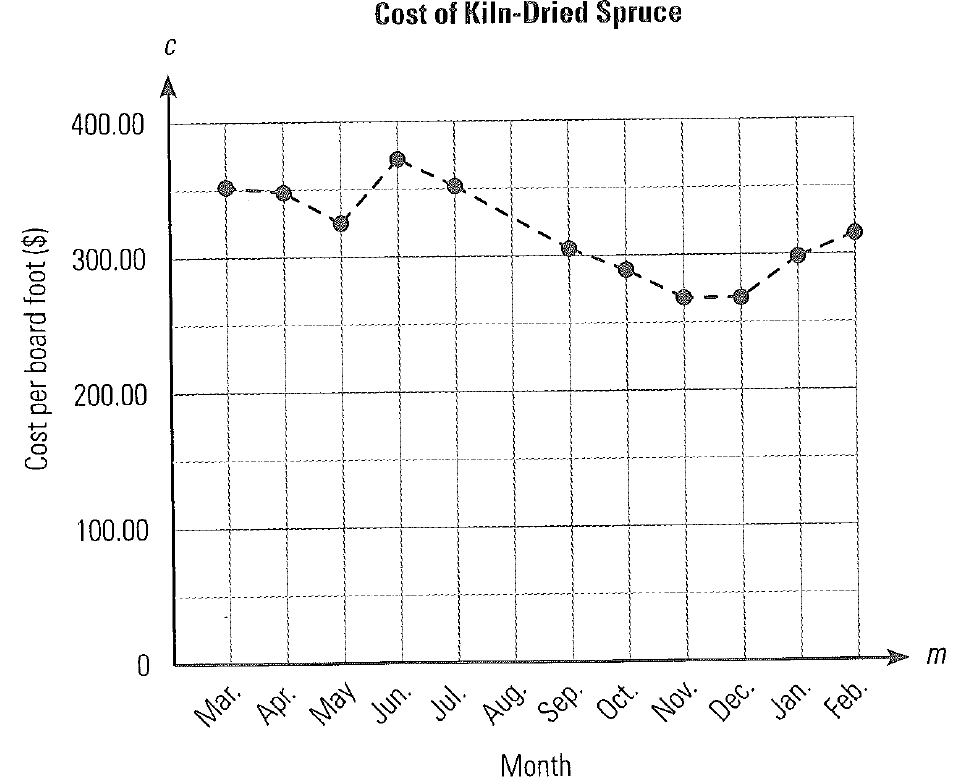 What is the general trend in the cost of kiln-dried spruce?The graph does not show the cost in August.  Use the graph to interpolate the cost of kiln-dried spruce that month.Based on the general trend in the data, what would you estimate the cost of kiln-dried spruce to be the following month, March?Raquel is an agent for a cell phone company.  The data below indicated the number of cell phones sold to males and females in the last year.Use the data to draw a double broken line graph.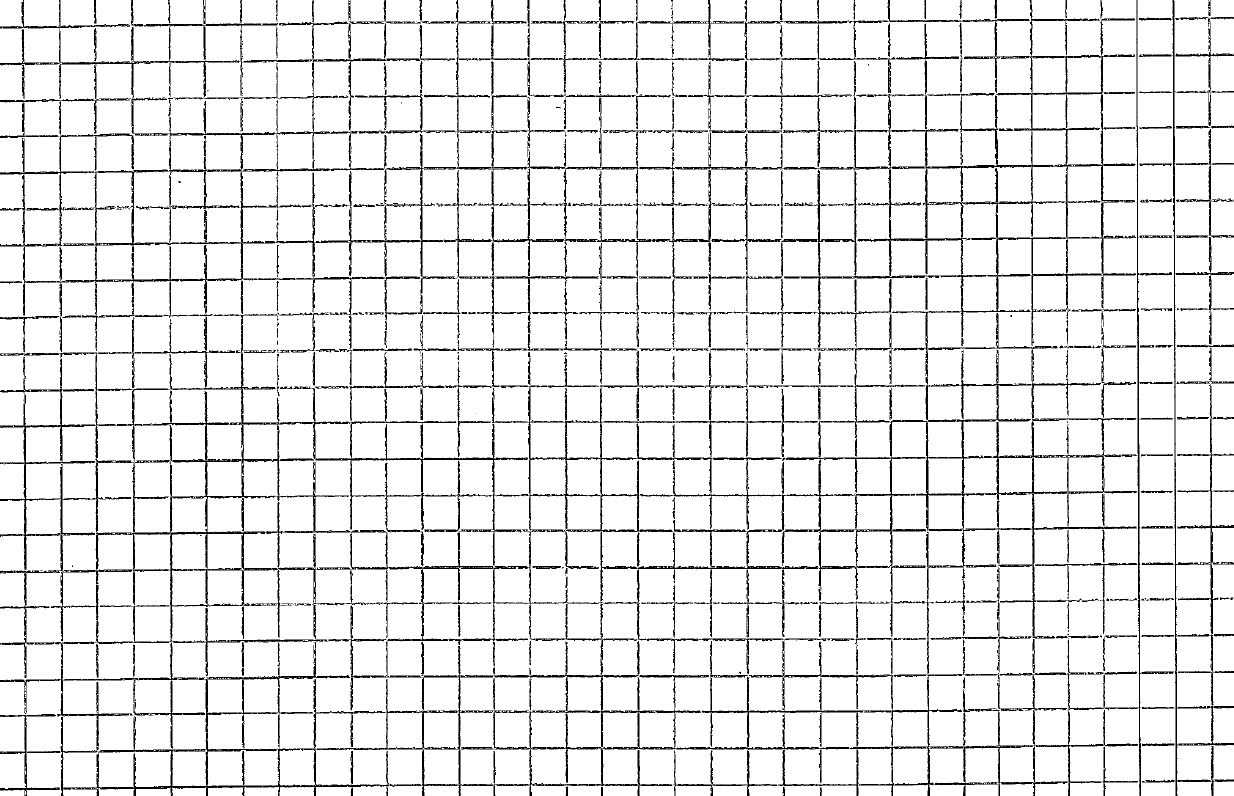 Write a statement describing the general trend in cell phone purchases over the year.Does the graph indicate any relationship between the number of cell phones purchased by males compared to females?  Why or why not?Do you think this graph is a useful representation of the data?  If so, why?  If not, what might be a better way to show the trends in cell phone purchases?At the end of every month, Suzanne keeps a record of the price of two stocks she bought.Draw a double broken line graph.Use the graph to discuss the trends in the price of the two stocks and how the prices of the two stocks compare.If Suzanne were to sell one and buy more of the other, which would you suggest she sell?  Why?Cell Phone Buyers by GenderCell Phone Buyers by GenderCell Phone Buyers by GenderCell Phone Buyers by GenderCell Phone Buyers by GenderCell Phone Buyers by GenderCell Phone Buyers by GenderCell Phone Buyers by GenderCell Phone Buyers by GenderCell Phone Buyers by GenderCell Phone Buyers by GenderCell Phone Buyers by GenderCell Phone Buyers by GenderMonthJanFebMarAprMayJunJulAugSepOctNovDecMale531507523810516710230929876153398Female21222891743091117639844212367299Stock Price by MonthStock Price by MonthStock Price by MonthStock Price by MonthStock Price by MonthStock Price by MonthStock Price by MonthStock Price by MonthStock Price by MonthStock Price by MonthStock Price by MonthStock Price by MonthStock Price by MonthMonthJunJulAugSepOctNovDecJanFebMarAprMayStock A$2.75$2.95$1.43$0.89$0.76$0.98$1.14$1.28$0.65$0.45$0.76$0.53Stock B$1.25$1.11$1.32$1.45$1.20$1.25$1.87$1.59$1.76$1.43$1.38$1.21